          Activity Manager: Maria Cecarelli  - Activity Assistant: Subashini NarasimhanTrade Facilitation Implementation Guide (TFIG)   and Global Supply Chains Regional Training     WorkshopLanguageof the workshop: Spanish - EnglishVenue: Santiago de Chile  – Chilefrom: 	 23/09/2013
to: 	 26/09/2013 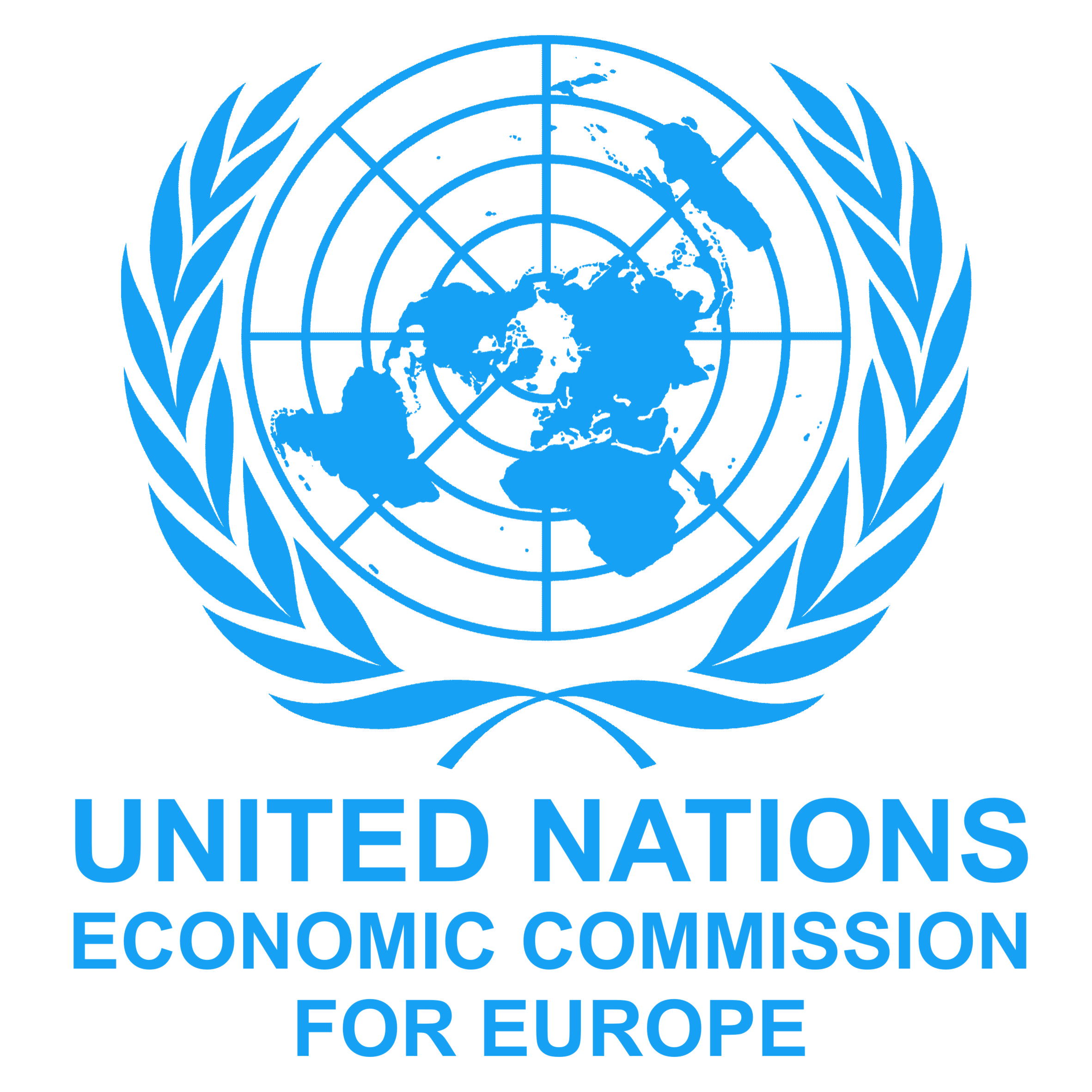 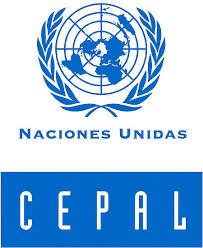      Time     TimeMonday23.09.2013Tuesday24.09.2013Tuesday24.09.2013Wednesday25.09.2013Wednesday25.09.2013Thursday26.09.2013Thursday26.09.20139:00  - 10:301Welcome & OpeningStructure of the workshop About the Guide Needs and expectationsJose Carlos Mattos (UNECLAC)Maria Ceccarelli (UNECE)5Reducing Delays at Border CrossingDietmar Jost (Consultant)9WTO Negotiations on TFWhy is the WTO discussing TF? 
What are the proposed measures?B. Viohl (Consultant)13Information exchange in regional supply chains (GSC) (Regional Consultant)11:00 - 12:302Introduction to Trade Facilitation (TF) -Principles and Benefits The Generic Approach to TFDietmar Jost (Consultant)Birgit Viohl (Consultant)6Rationalize Trade Documents & Info RequirementsDietmar Jost (Consultant)10Global supply chains in the world economy -A model to identify regulatory, procedural and business requirements Serguei Kouzmine (UNECE)14Information exchange in regional supply chains (GSC)-Continued (Regional Consultant)Lunch BreakLunch BreakLunch BreakLunch BreakLunch BreakLunch BreakLunch BreakLunch BreakLunch Break13:30 – 15:003TF DomainsTF Instruments & Organizations- Dietmar Jost (Consultant)Birgit Viohl (Consultant)7Single Window ImplementationMaria Ceccarelli (UNECE)11Global supply chains in the world economy Country Presentations on information requirements and obstacles15TF Country Reforms and Capacity Building PlansB. Viohl (Consultant)15:30 – 17:004Creating a Trusted Partnership for TFBirgit Viohl (Consultant)8Single Window ImplementationCountry Presentations12Information exchange in global supply chains (GSC)-The roadmap for helping policy makers to overcome identified bottlenecks Serguei Kouzmine (UNECE) 16Workshop Evaluation & ClosureJose Carlos Mattos (UNECLAC)Maria Ceccarelli (UNECE)